Руководителю МАУ «Информационный центр «Дербентские новости»Гамзатовой К.С.ул.Курбанова, д.23, г.Дербент РД, 368600           Прокуратурой города Дербента в июле 2019 года проведено заседания межведомственного совещания по вопросу соблюдения законности и правопорядка среди несовершеннолетних г.Дербента и Дербентского района за первое полугодие 2019 года.          В совещании приняли участие прокурор г.Дербента, заместители прокурора города, старший помощник прокурора города,  заместитель директора ГБУ РД КЦСОН в МО «город Дербент», ответственный секретарь КДН и ЗП при админи-страции МР «Дербентский район», ответственный секретарь КДН и ЗП при адми-нистрации ГО «город Дербент», и.о. руководителя ГКУ РД ЦЗН в МО «Дербентский район», специалист ГКУ РД УСЗН в МО «город Дербент», начальник отдела ГКУ РД ЦЗН в МО «город Дербент», инспектор ГКУ РД ЦЗН в МО «город Дербент», и.о. руководителя ГКУ РД УСЗН в МО «Дербентский район»,  и.о. начальника ПДН ОМВД России по г.Дербенту, начальник ОМВД России по г.Дербенту, начальник ОМВД России по Дербентскому району, заместитель начальника полиции по охране общественного порядка ОМВД России по Дербентскому району.          В ходе совещания участники обсудили итоги деятельности органах системы профилактики безнадзорности и правонарушений несовершеннолетних г.Дербента и Дербентского района за первое полугодие 2019 года.          Прокурором г.Дербента отмечен рост «подростковой преступности» в первом полугодии 2019 года в сравнении с аналогичным периодом прошлого года, и указано на недопустимость снижения качества работы в данном направлении.          Также выслушаны и обсуждены отчеты о проделанной работе представителей указанных органов.          По результатам проведенного заседания межведомственного совещания выработаны конкретные меры на повышения качества работы, а также эффективности взаимодействия органов системы профилактики безнадзорности и правонарушений несовершеннолетних.Приложение: фотографии на 1 л.Прокурор городастарший советник юстиции                                                                       С.Ш. Казиахмедов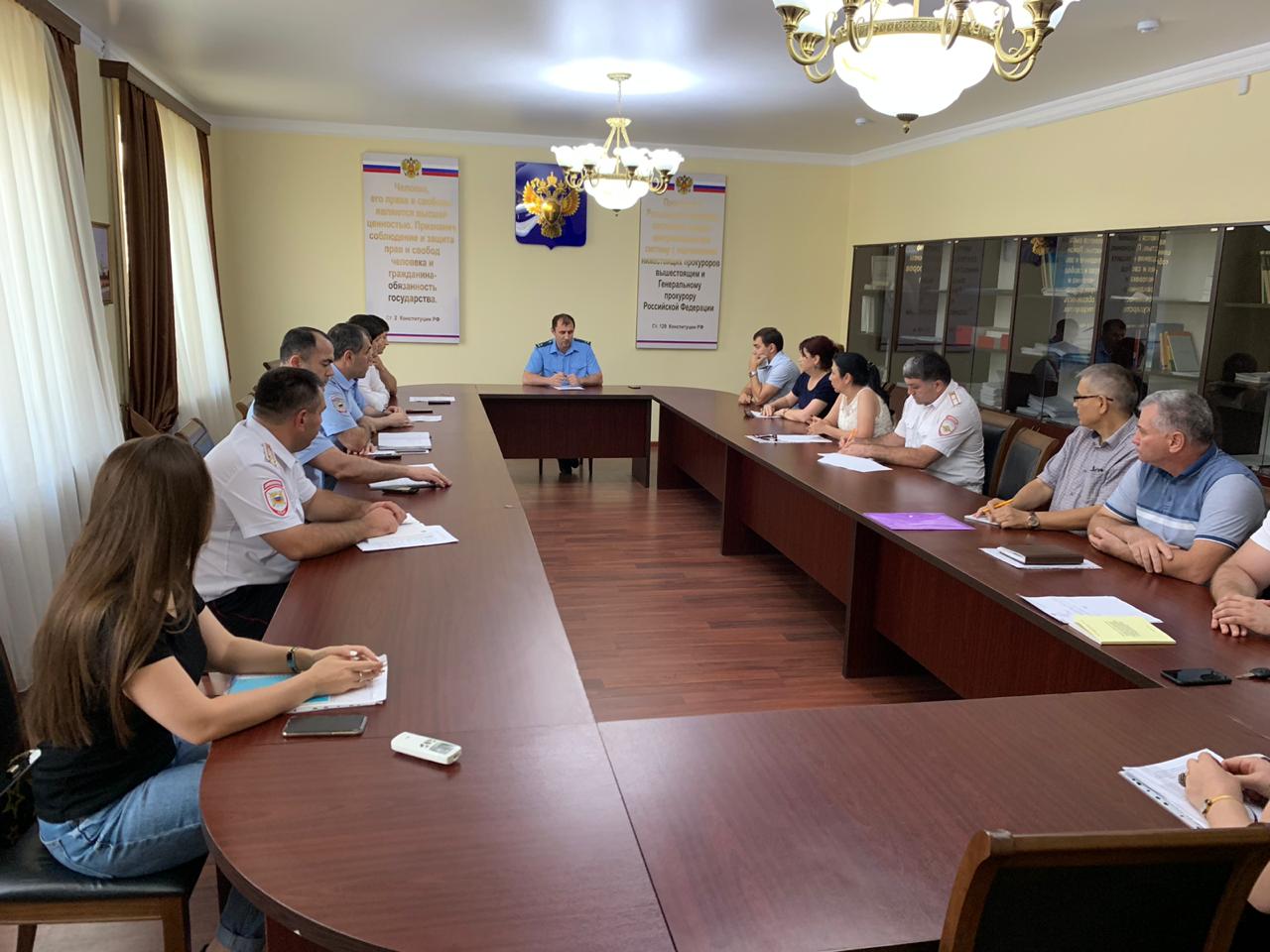 